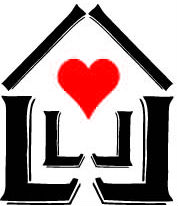 Live to Learn – Learn to Love Nauči voljeti razlikeJuly 9 – 31, 2014Prozor-Rama, Bosnia-HerzegovinaPhone: +38763571182Email: peaceproject2014@yahoo.comWeb-site: http://prozor-rama4l.weebly.com/		 	_Summer school “Live to Learn – Learn to Love”Application (Application is due July 1, 2014)About Peace Project “Live to Learn – Learn to Love” will take place in Prozor-Rama, Bosnia and Herzegovina, in a form of a summer school, from July 9 till July 31, 2014. Main goal of the project is to promote cooperation and understanding among young people living in multicultural societies. Through educational and entertaining workshops, participants will obtain new knowledge, experiences and skills needed to build a non-divided society in Bosnia-Herzegovina. Participation will encourage volunteering in local community, creativity through workshops and educative field trips using innovative educational methods. Through this, young participants will learn to love the diversity that exists in Bosnia-Herzegovina.   The final schedule of activities will be posted shortly prior to the start of the summer school, including detailed information about workshops and field trips. Transportation and meals will be provided for the participants and volunteers throughout the whole project. How to Apply?To apply as a student-participant or as a volunteer, please fill the application below and send it to the following email address peaceproject2014@yahoo.com. (a). Student-participantRegardless of your religion, nationality or mother tongue, you are more than welcome to apply as a student-participant in the Peace Project “Live to Learn – Learn to Love”. You have to be a citizen of Prozor-Rama, 14-19 years old. Participants have to attend all workshops and field trips, unless there is an emergency situation. In that case, participant is required to inform the project coordinator as soon as possible. Attention: Parents/guardians must sign the agreement form at the end of the application if applicant is under 18. (b). VolunteerVolunteer in the Peace Project “Live to Learn – Learn to Love” is a person 18-26 years old, regardless of their citizenship. If you are applying for the volunteer position, you have to fill the application clearly marking the position you are applying for. The training for volunteers is two days long (July 7-8, 2014). Volunteers will be assigned different tasks to assist with workshops and field trips. Volunteers are not required to stay throughout the whole project.You may either use English or Bosnian-Croatian-Serbian version of the application, whichever language you feel more comfortable with. Basic knowledge of English is not a requirement, however keep in mind that some of the workshops will be in English.Applicant’s personal informationFirst and last name ________________________________________________________________________Date of birth  _______ / ________ /________
                             Day	           Month	     YearApplicants must be 14-19 years old. Gender		Male	FemaleAddress ____________________________________	Street address________________________________________City________________________________________Postal code________________________________________CountryE-mail  ________________________________________________________________Phone number _________________________________________________________Current school __________________________________________________________Religion _______________________________________________________________Nationality ____________________________________________________________Shirt size (to receive free shirts with project logo): 	XS	S	M	L	XL	XXLPosition applying for:STUDENT – PARTICIPANTVOLUNTEERExperience Please, briefly explain your most recent/significant volunteer experience and what you have learned from it. (If you did not have volunteer experience, please let us know what area of volunteering you would be interested in):Please, briefly explain your involvement in extracurricular activities (sports, hobbies):What is your main motivation for applying to “Live to Learn – Learn to Love”:Tell us one stereotype you have heard about a religion/ethnicity other than yours, in Bosnia-Herzegovina:Any additional information you want us to be aware of (other experience, suggestions). VOLUNTEERS: please, state here your availability during the project (July 9-31):SignaturesThis final part of the application is due July 9, 2014 (the first day of the summer school) I certify that the information I provided in this application is correct to the best of my knowledge and that I am hereby registering for summer school “Live to Learn – Learn to Love”. I understand that I am responsible for attending all workshops and field trips unless otherwise agreed with the project coordinator.    ____________________________		_______________Signature of Applicant (required)	          Date    For parents/legal guardians (if applicant is younger than 18):I certify that the information provided in this application is correct to the best of my knowledge and that I am giving my full consent for_____________________________ (name of the student applying) to attend summer school “Live to Learn – Learn to Love” as his/her parent/legal guardian. I understand that summer school facilitators are responsible for the student during the time of the project’s duration and during field trips. I guarantee that the student will behave in accordance to the rules and be respectful of all other participants, facilitators, and volunteers.       _____________________________________	          _________________Signature of Parent/Guardian (required)	           Date